Buzzards Class Home-School Communication Sheet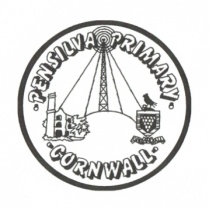 Week beginning 30th November 2020This week’s diaryThis week’s diaryPlease continue to encourage your child to learn their lines and put lots of expression and humour into their voices.  It is a really fun play and we hope you enjoy it.  We will keep you updated as to when it will be available to watch, which should be very soon.  Thank you to those of you who have sent costumes in.In English this week, we will be doing lots of grammar and spelling exercises and beginning a unit of work on A Christmas Carol. In maths, we are learning all about perimeter, area and volume.Please make sure children have a full, named PE kit in school.  We run the Daily Mile each day so children do need to have suitable footwear for running in please.Homework has been set on mathletics.com and spag.com and logins for these sites are in the children’s reading records.  Please ensure your child completes their homework and let us know if you are having any problems with accessing the homework.MondayMiss Johnston Please continue to encourage your child to learn their lines and put lots of expression and humour into their voices.  It is a really fun play and we hope you enjoy it.  We will keep you updated as to when it will be available to watch, which should be very soon.  Thank you to those of you who have sent costumes in.In English this week, we will be doing lots of grammar and spelling exercises and beginning a unit of work on A Christmas Carol. In maths, we are learning all about perimeter, area and volume.Please make sure children have a full, named PE kit in school.  We run the Daily Mile each day so children do need to have suitable footwear for running in please.Homework has been set on mathletics.com and spag.com and logins for these sites are in the children’s reading records.  Please ensure your child completes their homework and let us know if you are having any problems with accessing the homework.TuesdayMiss JohnstonFootball with Plymouth Argyle.Please continue to encourage your child to learn their lines and put lots of expression and humour into their voices.  It is a really fun play and we hope you enjoy it.  We will keep you updated as to when it will be available to watch, which should be very soon.  Thank you to those of you who have sent costumes in.In English this week, we will be doing lots of grammar and spelling exercises and beginning a unit of work on A Christmas Carol. In maths, we are learning all about perimeter, area and volume.Please make sure children have a full, named PE kit in school.  We run the Daily Mile each day so children do need to have suitable footwear for running in please.Homework has been set on mathletics.com and spag.com and logins for these sites are in the children’s reading records.  Please ensure your child completes their homework and let us know if you are having any problems with accessing the homework.Wednesday Mrs RowePE with Mr Jones.Library books.Please continue to encourage your child to learn their lines and put lots of expression and humour into their voices.  It is a really fun play and we hope you enjoy it.  We will keep you updated as to when it will be available to watch, which should be very soon.  Thank you to those of you who have sent costumes in.In English this week, we will be doing lots of grammar and spelling exercises and beginning a unit of work on A Christmas Carol. In maths, we are learning all about perimeter, area and volume.Please make sure children have a full, named PE kit in school.  We run the Daily Mile each day so children do need to have suitable footwear for running in please.Homework has been set on mathletics.com and spag.com and logins for these sites are in the children’s reading records.  Please ensure your child completes their homework and let us know if you are having any problems with accessing the homework.ThursdayMrs RoweMrs McDowell p.m.Please continue to encourage your child to learn their lines and put lots of expression and humour into their voices.  It is a really fun play and we hope you enjoy it.  We will keep you updated as to when it will be available to watch, which should be very soon.  Thank you to those of you who have sent costumes in.In English this week, we will be doing lots of grammar and spelling exercises and beginning a unit of work on A Christmas Carol. In maths, we are learning all about perimeter, area and volume.Please make sure children have a full, named PE kit in school.  We run the Daily Mile each day so children do need to have suitable footwear for running in please.Homework has been set on mathletics.com and spag.com and logins for these sites are in the children’s reading records.  Please ensure your child completes their homework and let us know if you are having any problems with accessing the homework.FridayMrs RoweUpcoming dates 11th December – Christmas jumper day16th December – Christmas lunch17th December – last day of termOther information Please feel free to send us an email if you have any questions or concerns. ejohnston@pensilva.cornwall.sch.uk / krowe@pensilva.cornwall.sch.ukDo not forget the school website for information on school events, policies and newsletters.  http://pensilva.eschools.co.uk/website or our Facebook pageOther information Please feel free to send us an email if you have any questions or concerns. ejohnston@pensilva.cornwall.sch.uk / krowe@pensilva.cornwall.sch.ukDo not forget the school website for information on school events, policies and newsletters.  http://pensilva.eschools.co.uk/website or our Facebook pageOther information Please feel free to send us an email if you have any questions or concerns. ejohnston@pensilva.cornwall.sch.uk / krowe@pensilva.cornwall.sch.ukDo not forget the school website for information on school events, policies and newsletters.  http://pensilva.eschools.co.uk/website or our Facebook page